Vadovaudamasis Lietuvos Respublikos vietos savivaldos įstatymo 16 straipsnio 2 dalies 8 punktu ir 20 straipsnio 2 dalies 4, 16 ir 17 punktais, 4 dalimi, Lietuvos Respublikos valstybės tarnybos įstatymo 10 straipsnio 2 dalies 6 ir 7 punktais, Lietuvos Respublikos korupcijos prevencijos įstatymo (2021 m. birželio 29 d. įstatymo Nr. XIV-471 redakcija) 17 straipsnio 4, 5 ir 7 dalimis: 1. T v i r t i n u  pareigybių, dėl kurių teikiamas prašymas Lietuvos Respublikos specialiųjų tyrimų tarnybai pateikti informaciją, sąrašą (pridedama). 2. N u s t a t a u,  kad šis potvarkis įsigalioja 2022 m. sausio 1 dieną. 3. Šis potvarkis per vieną mėnesį nuo informacijos apie jį gavimo dienos gali būti skundžiamas Regionų apygardos administracinio teismo Kauno rūmams (A. Mickevičiaus g. 8A, Kaunas) Lietuvos Respublikos administracinių bylų teisenos įstatymo nustatyta tvarka. 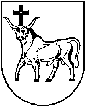 KAUNO MIESTO SAVIVALDYBĖS MERASKAUNO MIESTO SAVIVALDYBĖS MERASKAUNO MIESTO SAVIVALDYBĖS MERASPOTVARKISPOTVARKISPOTVARKISDĖL PAREIGYBIŲ, DĖL KURIŲ TEIKIAMAS PRAŠYMAS LIETUVOS RESPUBLIKOS SPECIALIŲJŲ TYRIMŲ TARNYBAI PATEIKTI INFORMACIJĄ, SĄRAŠO PATVIRTINIMODĖL PAREIGYBIŲ, DĖL KURIŲ TEIKIAMAS PRAŠYMAS LIETUVOS RESPUBLIKOS SPECIALIŲJŲ TYRIMŲ TARNYBAI PATEIKTI INFORMACIJĄ, SĄRAŠO PATVIRTINIMODĖL PAREIGYBIŲ, DĖL KURIŲ TEIKIAMAS PRAŠYMAS LIETUVOS RESPUBLIKOS SPECIALIŲJŲ TYRIMŲ TARNYBAI PATEIKTI INFORMACIJĄ, SĄRAŠO PATVIRTINIMO2021 m. gruodžio 28 d.   Nr. M-2102021 m. gruodžio 28 d.   Nr. M-2102021 m. gruodžio 28 d.   Nr. M-210KaunasKaunasKaunasSavivaldybės merasVisvaldas Matijošaitis